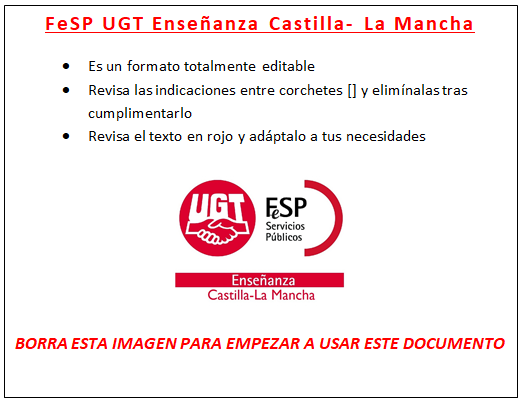 	[Nombre y apellidos del reclamante]		, mayor de edad, funcionario/a de carrera/interino/a, con DNI 				 y NRP 						 perteneciente al cuerpo de 								 especialidad 							  con domicilio a efectos de notificaciones en 		[dirección, código postal y localidad]			, teléfono 			 y correo electrónico 								, EXPONE:	[Exposición de la situación y/o motivos por los que se reclama]																																																																						SOLICITA: 	[exposición de lo que se solicita]																																																																																					DOCUMENTACIÓN ADJUNTA:	[documentación que apoye y acredite los motivos de la reclamción]																															En 			, a 	 de 			 de 20Firmado:						DIRECCIÓN GENERAL DE RECURSOS HUMANOS Y PLANIFICACIÓN EDUCATIVA DE LA CONSEJERÍA DE EDUCACIÓN, CULTURA Y DEPORTES DE CASTILLA-LA MANCHA